
 財團法人台南市私立萬安社會福利慈善事業基金會 
103年接受現金、實物捐贈紀錄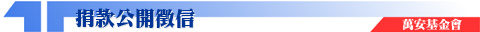 ※感謝各界善心人士鼎力贊助，以上捐贈名單若有漏列，敬祈見諒！
財團法人台南市私立萬安社會福利慈善事業基金會
住址：台南市新營區東山三路171號
TEL：06-6330506
建議瀏覽環境：800*600或1024*768 , IE 5.0以上 , Flash Player 6.0日 期捐 贈 者 姓 名捐贈金額收據編號指定用途103.01.20無名氏27,660元NO.000552-103.01.21權威國際人力
資源顧問有限公司2,000元NO.000501-103.03.27孫培綱10,000元NO.000502指定捐贈仁愛堂103.08.15張麗雪450,000元NO.000503-103.10.16孫培智15,000元NO.000504指定捐贈仁愛堂103.12.24張麗雪1,000,000元NO.000554指定捐贈日間照顧
開辦使用